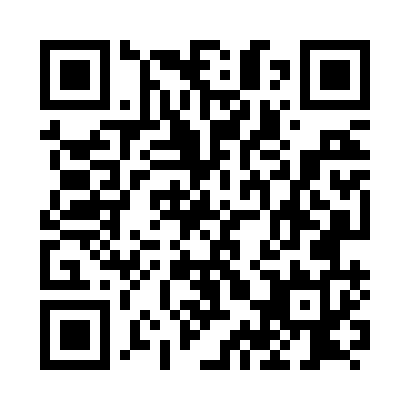 Prayer times for Bindura, ZimbabweWed 1 May 2024 - Fri 31 May 2024High Latitude Method: NonePrayer Calculation Method: Muslim World LeagueAsar Calculation Method: ShafiPrayer times provided by https://www.salahtimes.comDateDayFajrSunriseDhuhrAsrMaghribIsha1Wed4:546:0811:523:095:366:452Thu4:546:0811:523:095:356:453Fri4:546:0811:523:095:356:454Sat4:546:0811:513:085:346:445Sun4:556:0911:513:085:346:446Mon4:556:0911:513:085:336:447Tue4:556:0911:513:085:336:438Wed4:556:1011:513:075:336:439Thu4:556:1011:513:075:326:4310Fri4:566:1011:513:075:326:4211Sat4:566:1111:513:075:316:4212Sun4:566:1111:513:065:316:4213Mon4:566:1111:513:065:316:4214Tue4:566:1211:513:065:306:4115Wed4:576:1211:513:065:306:4116Thu4:576:1211:513:065:306:4117Fri4:576:1311:513:055:306:4118Sat4:576:1311:513:055:296:4119Sun4:586:1311:513:055:296:4020Mon4:586:1411:513:055:296:4021Tue4:586:1411:513:055:296:4022Wed4:586:1411:513:055:286:4023Thu4:596:1511:523:055:286:4024Fri4:596:1511:523:045:286:4025Sat4:596:1511:523:045:286:4026Sun4:596:1611:523:045:286:4027Mon5:006:1611:523:045:286:4028Tue5:006:1711:523:045:286:4029Wed5:006:1711:523:045:276:4030Thu5:016:1711:523:045:276:4031Fri5:016:1811:533:045:276:40